PROJEKT – AZJAUczniowie klasy III A wybrali się w wirtualna podróż po Azji. W tym celu obejrzeliśmy kilkanaście książek, albumów, filmów itp.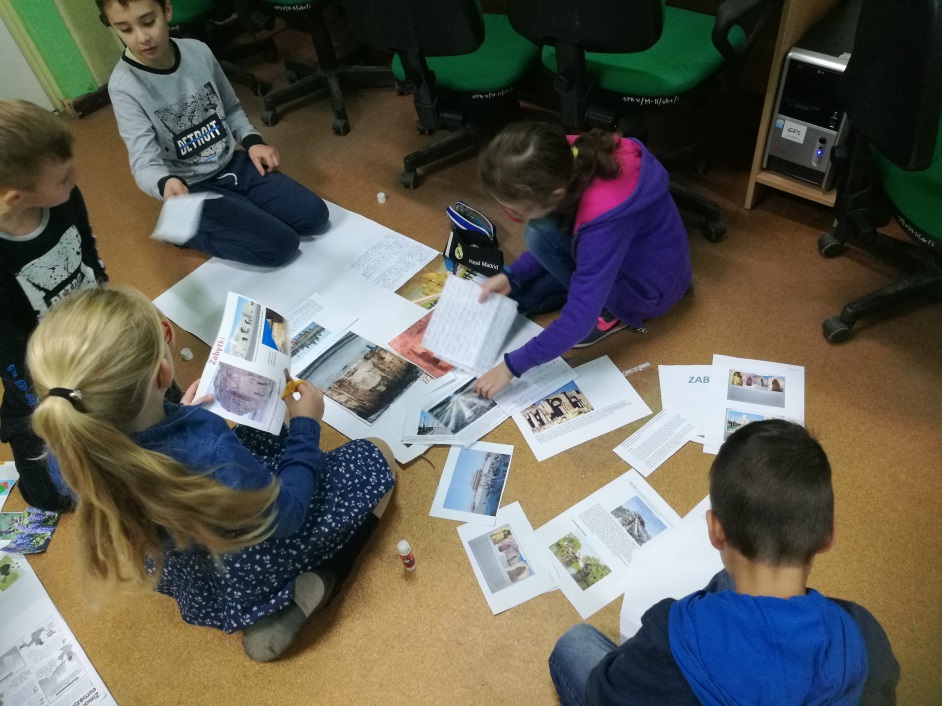 W kolejnym etapie dzieci wykonały wspaniałe plakaty, które w chwili obecnej są pomocą dydaktyczną dla innych uczniów.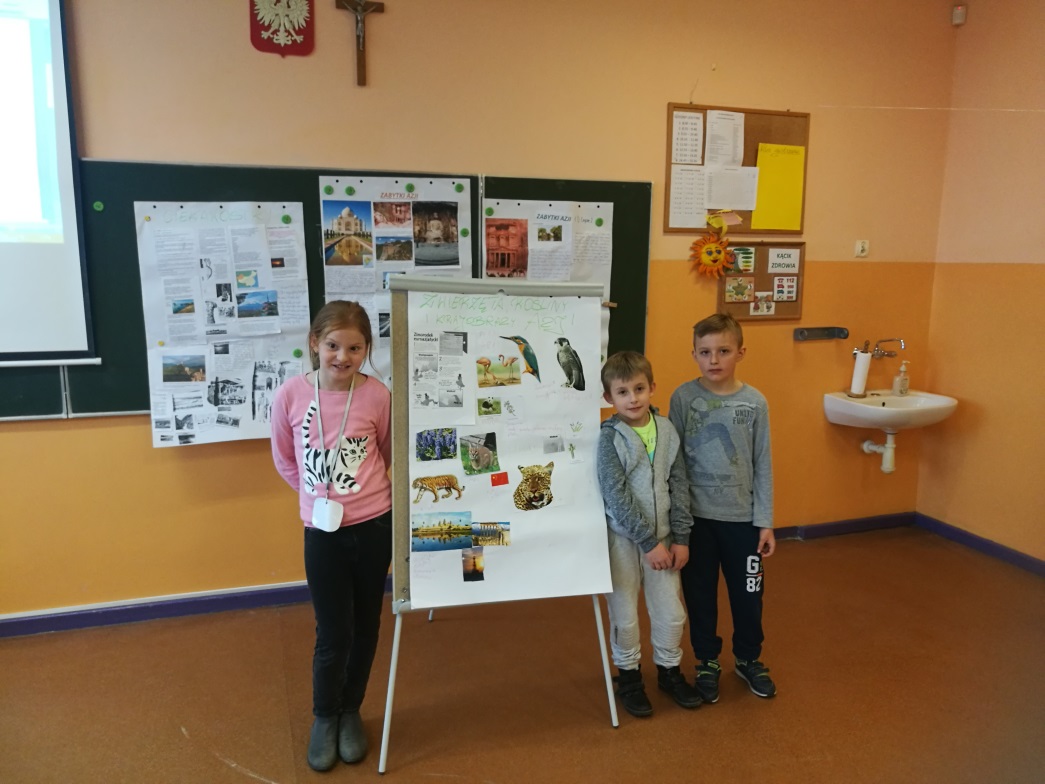 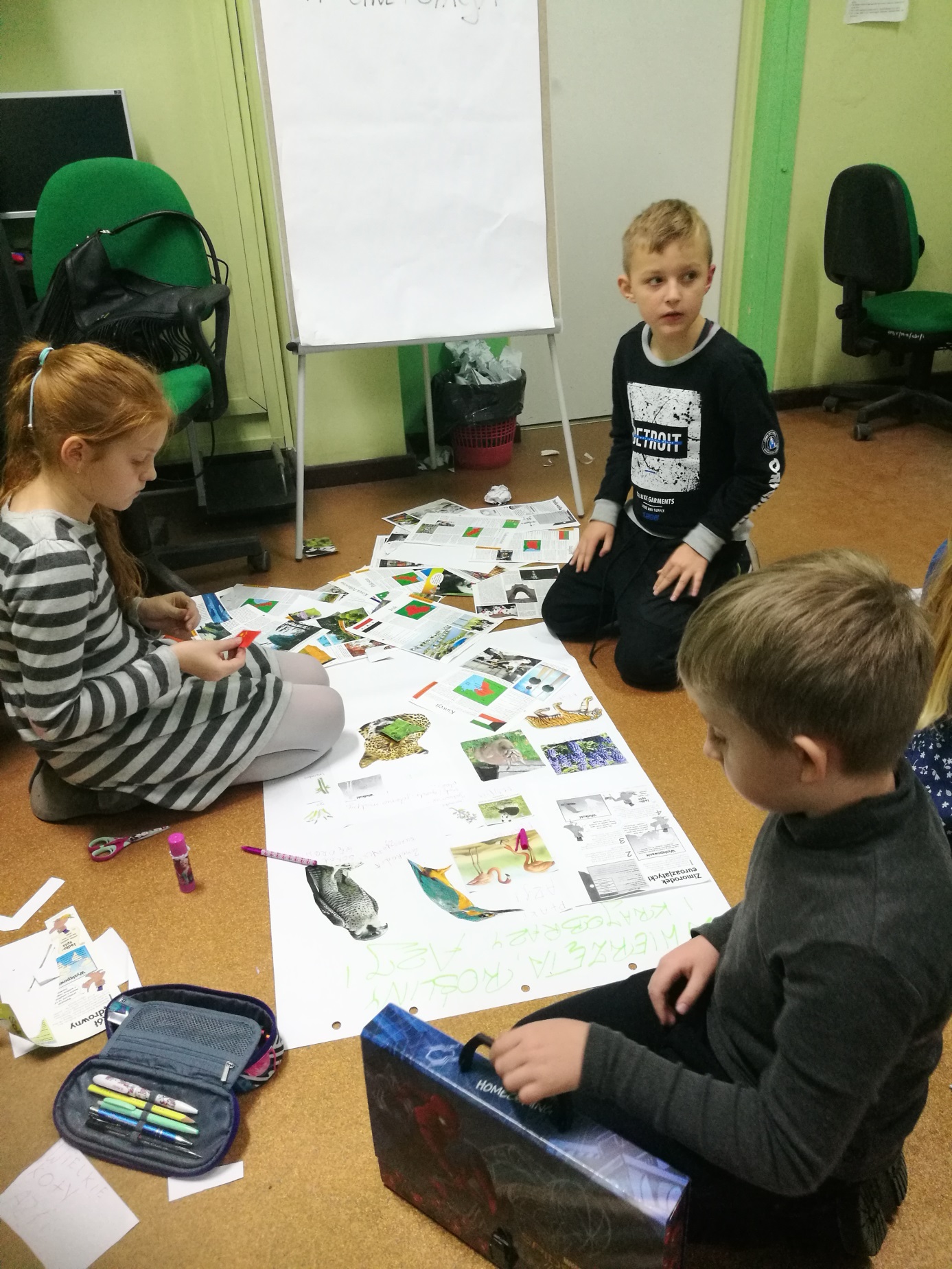 Wcześniej w podobną podróż wybraliśmy się po Europie.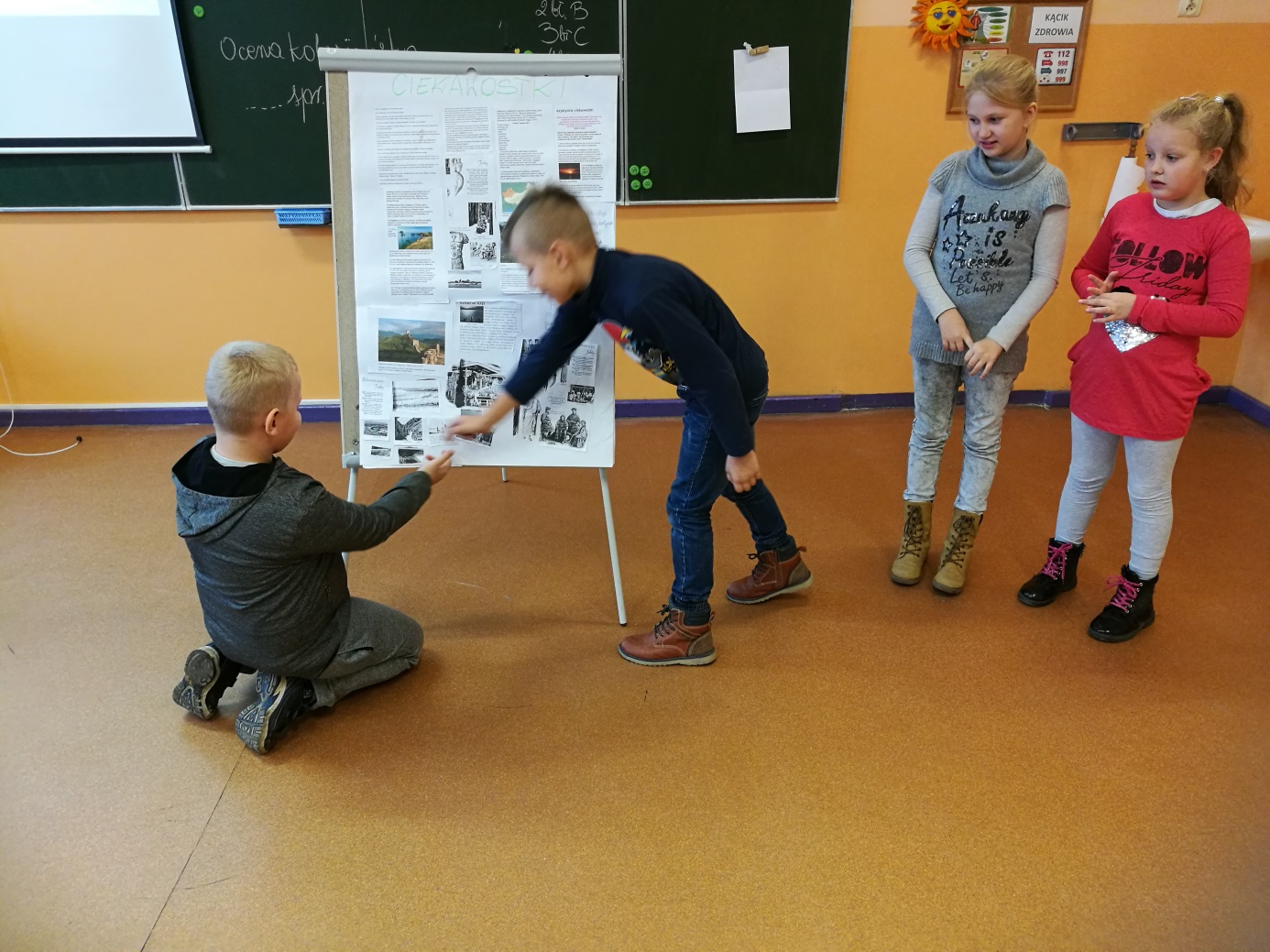 Anna Skrzypczak